ПАСПОРТдорожной безопасности образовательной организацииМБОУ «Кокшакасинская ООШ им. А. Г. Николаева»Цивильского района Чувашской Республики2017 годОбщие сведения Муниципальное бюджетное общеобразовательное учреждение «Кокшакасинская основная общеобразовательная школа имени А. Г. Николаева» Цивильского района Чувашской РеспубликиТип образовательной организации _ общеобразовательное учреждениеЮридический адрес: 429915, Чувашская Республика, Цивильский район, д. Мунсют, ул. Молодёжная, д. 14Фактический адрес: 429915, Чувашская Республика, Цивильский район, д. Мунсют, ул. Молодёжная, д. 14Руководители образовательной организации:Директор Михайлова Эльвира Николаевна , 8(835)4565766, 89176644980;Заместитель директорапо учебно-воспитательной работе         Григорьева Тамара Вячеславовна, 8(835)4565766Ответственные работники муниципального органа  образования                       Начальник отдела образования и социального развития администрации Цивильского района Волчкова Алла Викторовна                                              21-7-84Ответственные отГосавтоинспекции                        Начальник ГИБДД МО МВД России «Цивильский» старший лейтенант полиции  А. В. Андреев 8(835)4521591Ответственные работники за мероприятия по профилактикедетского травматизма _ Заместитель директора по учебно-воспитательной               работе         Григорьева Тамара Вячеславовна, 8(835)4565766Руководитель или ответственный работник дорожно-эксплуатационнойорганизации, осуществляющейсодержание улично-дорожной
 сети (УДС)                                   Михайлова Эльвира Николаевна,                                                           8(835)4565766, 89176644980;Руководитель или ответственный работник дорожно-эксплуатационнойорганизации, осуществляющейсодержание технических средств
организации дорожного
движения (ТСОДД)*                     _____________________  ______________Количество обучающихся (учащихся, воспитанников)_39Наличие уголка по БДД ___1 этажНаличие класса по БДД ____нет                                                                         (если имеется, указать место расположения)Наличие автогородка (площадки) по БДД _нетНаличие автобуса в образовательной организации ___1                                                                                                                                                                                                         (при наличии автобуса)Владелец автобуса  ___МБОУ «Кокшакасинская ООШ им. А. Г. Николаева»                                                                                                                        (ОО, муниципальное образование и др.)Время занятий в образовательной организации:1-ая смена:  __8_ час. __00_ мин. – _13__ час._40__ мин. (период)внеклассные занятия: _13__ час. __50_ мин.  – _14__ час. _30__ мин. (период)Телефоны оперативных служб:01; 21-2-47 –Пожарная служба;02; 21-2-42- Районный отдел внутренних дел;04; 21-4-71-Газовая служба;21-5-42;22-5-12-Гражданская оборона;22-7-17-ФСБ;СодержаниеПлан-схемы образовательной организации (сокращение – ОО).1. Район расположения образовательной организации, пути движения транспортных средств и детей (обучающихся).2. Маршрут движения автобуса МБОУ «Кокшакасинская ООш им. А. Г. Николаева»;3. График подвоза детей в МБОУ «Кокшакасинская ООШ им. А. Г. Николаева»Информация об обеспечении безопасности перевозок детей специальным транспортным средством (автобусом).1. Общие сведения.Марка ГАЗ-3212121Государственный регистрационный знак- А287НР21Год выпуска ___2008 ; Количество мест в автобусе __11;2.Сведения о водителе автобуса3. Организационно-техническое обеспечение1) Лицо, ответственное, за обеспечение безопасности дорожного движения): Михайлова Эльвира Николаевна (Ф.И.О.)назначено приказом от 08.12.2016 годапрошла аттестацию 16.02.2017 г.2) Организация проведения предрейсового медицинского осмотра водителя:осуществляет Дмитриева Зоя Николаевна на основании договора БУ «Цивильская ЦРБ» Минздрава Чувашиидействительного до31.12.2017 г.(дата)3) Организация проведения предрейсового технического осмотра транспортного средства:осуществляет Михайлова Эльвира Николаевна                                (Ф.И.О. специалиста)на основании – документ о квалификации 21-УЦ №030325 «Организация перевозок и управление на транспорте»действительного до 31.01.2022 г..4) Дата очередного технического осмотра-декабрь 2017 г.5) Место стоянки автобуса в нерабочее время – территория школымеры, исключающие несанкционированное использование –круглосуточное видеонаблюдение, присмотр сторожей.4. Сведения о владельце автобусаЮридический адрес владельца: 429915, Чувашская Республика, Цивильский район, д. Мунсют, ул. Молодёжная, 14Фактический адрес владельца: 429915, Чувашская Республика, Цивильский район, д. Мунсют, ул. Молодёжная, 14Телефон ответственного лица - 91766449802. Маршрут движения автобуса образовательной организации. 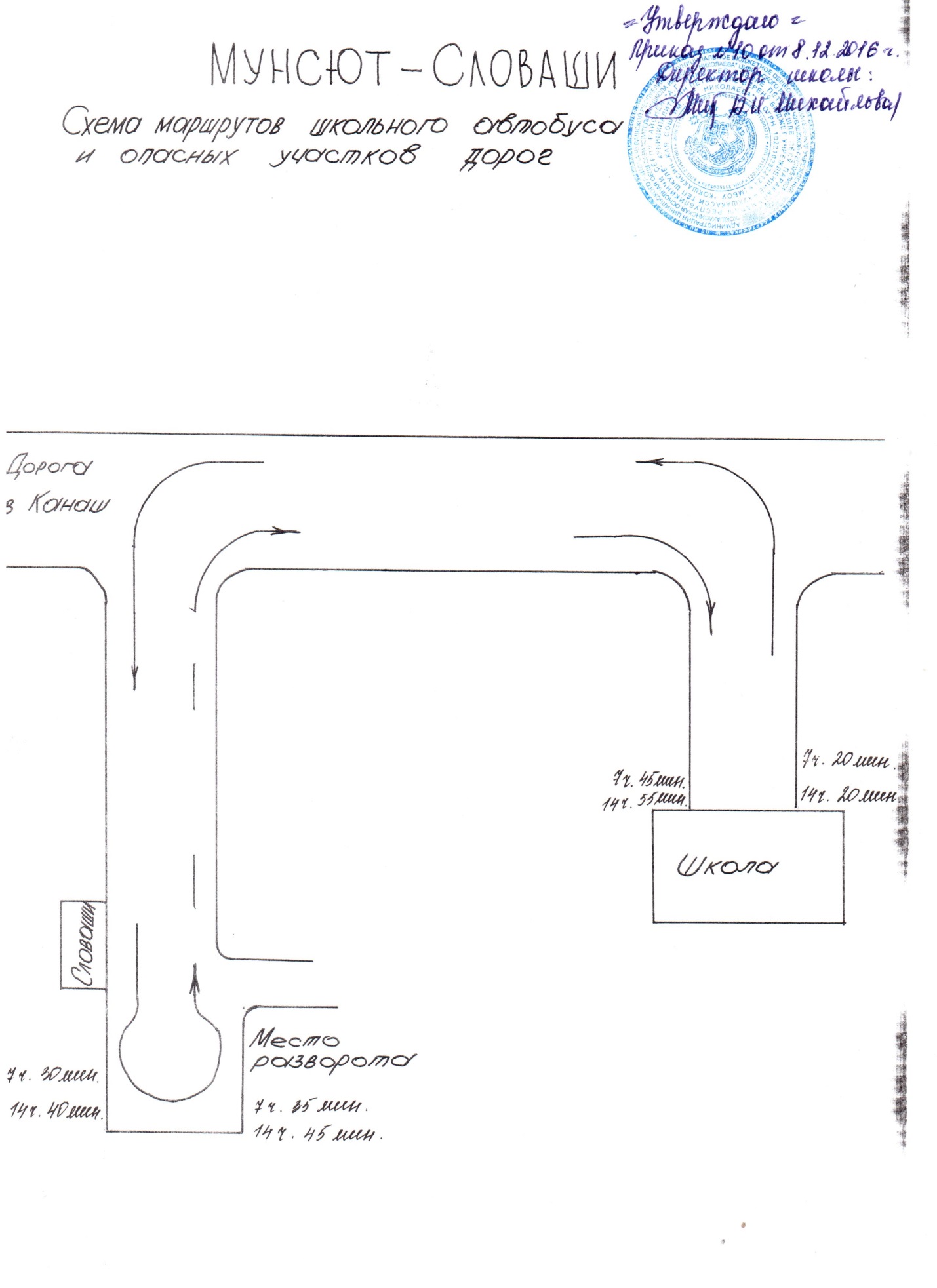 3. Безопасное расположение остановки автобуса у образовательной организации. 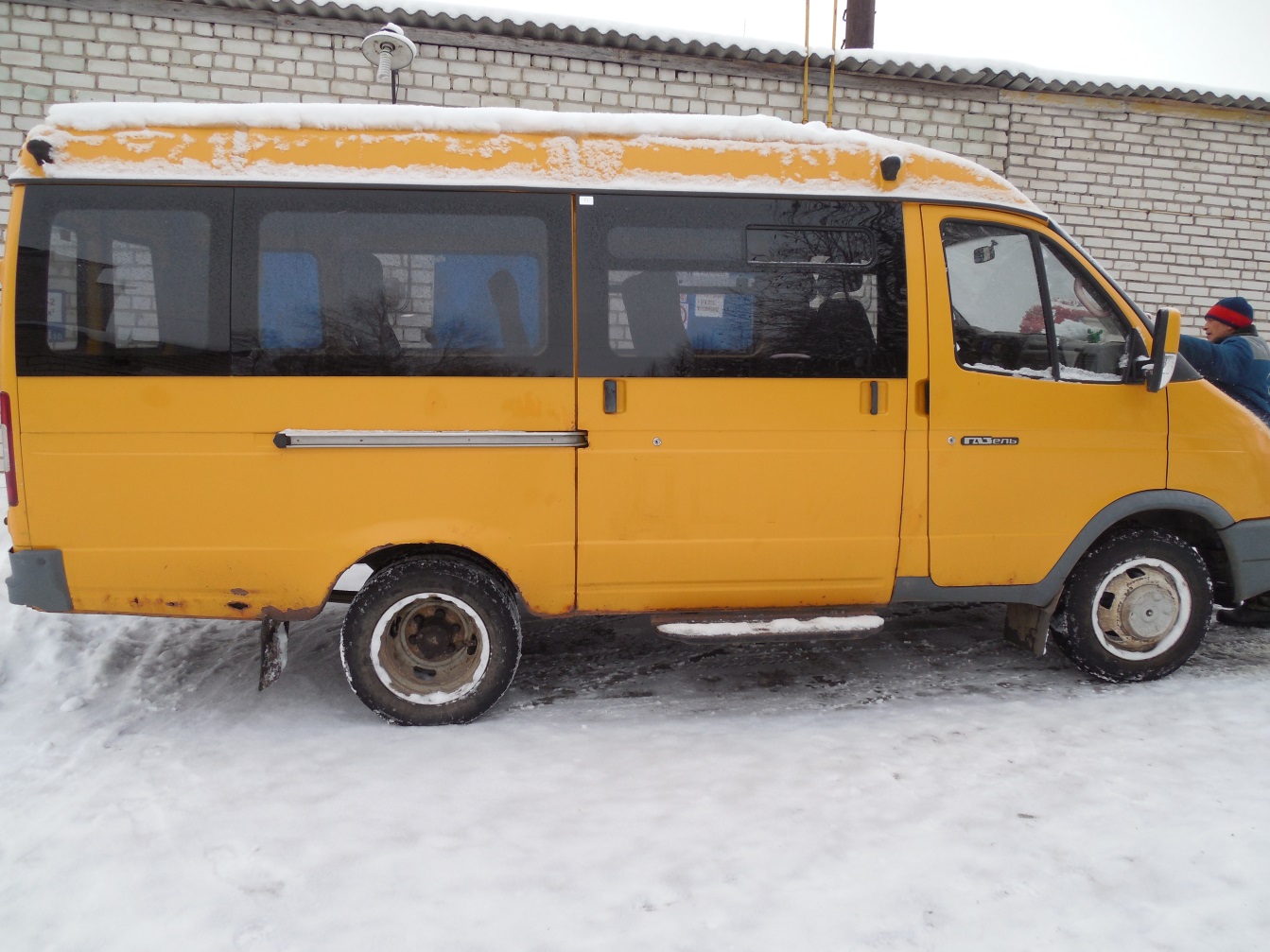                                                                                                                                   Вход на территорию                                                                                                                                               школы                                    «СОГЛАСОВАНО»Зам. главы администрации-начальник отдела образования и социального развития администрации цивильского района ___________А. В. Волчкова«    »____________2017 г. «СОГЛАСОВАНО»Начальник ГИБДД МО МВД России «Цивильский» старший лейтенант полиции____________ А. В. Андреев«    » ___________2017 г.«УТВЕРЖДАЮ»Директор МБОУ «Кокшакасинская ООШ им. А. Г. Николаева» Цивильского района Чувашской Республики________Э. Н. Михайлова«   »____________2017 г.(Руководитель образовательной организации)ФИОПринят на работуСтаж категории ДДата предстоящего медосмотраПовышение квалификацииДопущенные нарушения ПДДЗиновьев Александр Михайлович1.12.20161 годДекабрь 2017Удостоверение №033588 от 10.08.2017нет